ΤΕΥΧΟΣ 1ΤΕΧΝΙΚΗ ΕΚΘΕΣΗ1. ΕΙΣΑΓΩΓΗΗ παρούσα  μελέτη αφορά στη συντήρηση των μηχανημάτων του πληροφοριακού συστήματος της ΔΕΥΑ ΛΕΣΒΟΥ ως εξής: Η συντήρηση των Η/Υ (PC και servers) και των περιφερειακών τους  (εκτυπωτών, scanners, plotters).Η συντήρηση του δικτυακού εξοπλισμού . Στον Οργανισμό της Υπηρεσίας μας υπάρχουν δύο (2) θέσεις ΠΕ Μηχανικών Ηλεκτρονικών Υπολογιστών και Πληροφορικής που όμως μέχρι σήμερα δεν έχουν καλυφθεί. Στις υπηρεσίες της ΔΕΥΑΛ είναι εγκατεστημένη μία ομάδα μηχανημάτων πληροφορικής που αποτελείται από: Υπολογιστές (επιτραπέζιους και φορητούς), εξυπηρετητές (servers), οθόνες, εκτυπωτές, πολυμηχανήματα, scanners, plotter και σύστημα κλειστού κυκλώματος παρακολούθησης (αναλυτικά στο Παράρτημα Α της παρούσας) και Δικτυακό εξοπλισμό (αναλυτικά στο Παράρτημα Β της παρούσας) Τα μηχανήματα αυτά έχουν καταγραφεί και παρουσιάζονται σε δύο καταστάσεις και αποτελούν αναπόσπαστο τμήμα της παρούσας μελέτης. Επειδή οι προς ανάθεση εργασίες απαιτούν εξειδικευμένες τεχνικές γνώσεις, περαιτέρω δε, οι ανωτέρω εξειδικευμένες εργασίες δεν ανάγονται στη σφαίρα των καθηκόντων του προσωπικού που υπηρετεί, απαιτείται να γίνει ανάθεση των εργασιών συντήρησης των Η/Υ και των περιφερειακών τους σε τρίτους. Η δαπάνη θα καλυφθεί από Ιδίους Πόρους της ΔΕΥΑΛ από τον  Κ.Α 62.07.004.00   (Ετήσια συντήρηση εξοπλισμού πληροφορικής και δικτύων (2019-2020) για το έτος 2019 ενώ η ανάθεση θα εκτελεστεί μετά από πρόσκληση υποβολής προσφοράς και θα ανατεθεί βάσει των διατάξεων του Ν.4412/16. 2. ΠΕΡΙΓΡΑΦΗ – ΑΝΤΙΚΕΙΜΕΝΟ ΕΡΓΟΥA. Ομάδα Α: Έκτακτη συντήρηση υπολογιστών, servers, εκτυπωτών, scanners, plotter και συστήματα παρακολούθησης κλειστού κυκλώματοςΟι εργασίες συντήρησης και επισκευής περιλαμβάνουν:α) Έκτακτές εργασίες όλων των τύπων Η/Υ και των περιφερειακών τους συστημάτων και του συστήματος παρακολούθησης κλειστού κυκλώματος που μπορεί να προκύψουν από διάφορες βλάβες στα ηλεκτρονικά και στα μηχανικά τους μέρη.β) Έκτακτες εργασίες που μπορεί να προέλθουν από ασυμβατότητες εγκατάστασης καινούριων ανταλλακτικών με το λειτουργικό σύστημα και το λογισμικό που είναι προεγκατεστημένο, κακόβουλες ενέργειες, καθώς και από ασυμβατότητες που μπορεί να προκύψουν μέσω αναβαθμίσεων των εφαρμογών. Από τα παραπάνω εξαιρείτε: α) ο κεντρικός server που βρίσκετε στο κτήριο  των Γραφείων της ΔΕΥΑΛ επι της Ελ. Βενιζέλου 13-17 ο οποίος συντηρείτε και ελέγχετε από την εταιρία που μας παρέχει το πρόγραμμαβ) Τα εξειδικευμένα μηχανήματα τηλεελεγχου-τηλεχειρισμού  και αυτοματισμού καθώς και τα προγράμματα  του συστήματος SCADA που αφορά  την αυτόματη λειτουργία δεξαμενών, αντλιοστασίων και ΜΕΛ που βρίσκεται στο κτήριο διοίκησης της Μονάδας Επεξεργασίας Λυμάτων στο Καρά Τεπέ.Β. Ομάδα Β: Συντήρηση δικτυακού εξοπλισμού. Στις υπηρεσίες της ΔΕΥΑΛ είναι εγκατεστημένα τα συστήματα δικτύωσης υπολογιστών και ενεργών δικτυακών ενσύρματων μηχανημάτων (routers, switch, τηλεφωνικών συσκευών, τηλεφωνικών κέντρων, καταγραφικών, καμερών) τόσο ενσύρματων, τα οποία υπάρχουν στα κτίρια της ΔΕΥΑΛ με την μορφή δομημένης καλωδίωσης, όσο και  ασυρμάτων που μέσω κεραιών και ειδικών δρομολογητών συνδέουν τα κτίρια της ΔΕΥΑΛ μεταξύ τους.   Τα διάφορα συστήματα δικτύωσης είναι εγκατεστημένα στα παρακάτω  κτίρια:Κτίριο Διοικητικών – Οικονομικών Υπηρεσιών ΔΕΥΑΛ  (Δημαρχείο)Ελ.Βενιζέλου 13-17Κτίριο Διοίκησης & Αποθήκης Μονάδα Επεξεργασίας Λυμάτων (ΜΕΛ) ΚαραΤεπε 3.  Βιολογικοί Καθαρισμοί Καλλονής/Ευεργέτουλα/Πλωμαρίου/Ερεσού/Μόλυβος/ΓέραςΑντικείμενο της ομάδας Β του έργου είναι:α) Η  τακτική – προληπτική συντήρηση που αφορά στον έλεγχο του παθητικού ασύρματου εξοπλισμού από φθορές, υγρασίες, των κεραιών και των παρελκομένων τους (κεραίες, routers, ομοαξονικά καλώδια, πυλώνες στήριξης) δύο φορές τον χρόνο και β) Έκτακτες εργασίες συντήρησης των: ενεργών δικτυακών ενσύρματων μηχανημάτων  ήτοι:Μεταγωγείς δικτύου – SwitchesΔρομολογητές- Routers (cisco,Mikrotik)Ασύρματες γέφυρες (Alvarion,Mikrotik)Δικτυακές τηλεφωνικές συσκευές Δικτυακά  ASTERISK τηλεφωνικά κέντρα καταγραφικών και κάμερεςτων συσκευών αδιάλειπτης λειτουργίας και προστασίας από υπερτάσεις (U.P.S) του συνόλου του ενεργού εξοπλισμού καθώς και των παθητικών μερών των δικτυακών υποδομών, όπως patchpanel, καλωδίων δικτύου, τερματικών πριζών δικτύου και τηλεφώνου των δικτυακών μηχανημάτων (routers, switch, τηλεφωνικών συσκευών, τηλεφωνικών κέντρων) των ασύρματων μονάδων και των παρελκόμενών του όλου του παραπάνω εξοπλισμού μετά από βλάβη λόγω κακόβουλης ενέργειας καθώς και αναβάθμιση λογισμικού σε όποια μηχανήματα χρειαστεί.        Ο ΠΡΟΪΣΤΑΜΕΝΟΣ                                     Ο ΔΙΕΥΘΥΝΤΗΣ ΟΙΚΟΝΟΜΙΚΗΣ &ΤΜΗΜΑΤΟΣ ΠΡΟΜΗΘΕΙΩΝ                                  ΔΙΟΙΚΗΤΙΚΗΣ ΥΠΗΡΕΣΙΑΣ                ΔΕΥΑΛ                                                                      ΔΕΥΑΛ   ΠΟΛΥΧΡΟΝΗΣ ΓΙΑΝΝΗΣ                                       ΜΑΡΑΜΠΟΥΤΗΣ ΜΙΧΑΛΗΣ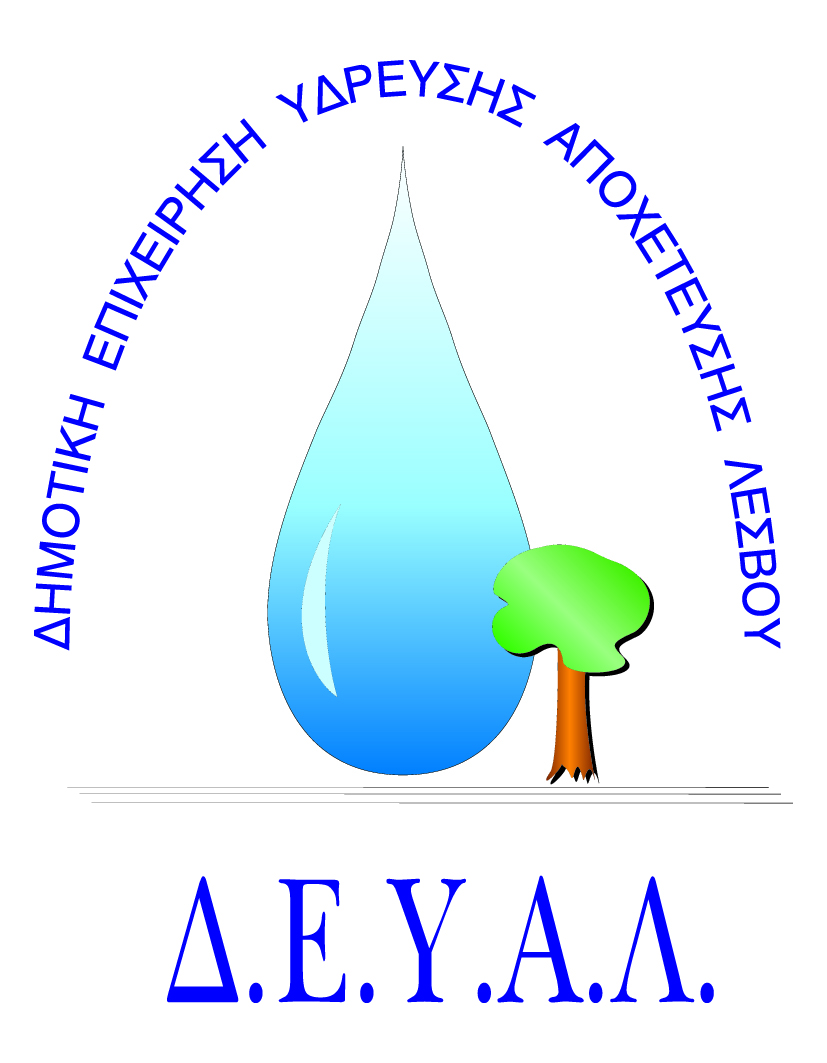 Δημοτική Επιχείρηση Ύδρευσης Αποχέτευσης Λέσβου Ελευθερίου Βενιζέλου 13-17, 81100 ΛέσβοςΤηλ:. 22510 41966– Fax: 22510 41966                           E-mail: promithion@deyamyt.gr